Комитет по стандартам ВОИС (КСВ)Пятая сессияЖенева, 29 мая – 2 июня 2017 г.ВОПРОСНИК, ПОСВЯЩЕННЫЙ СЛУЧАЯМ ПРОДЛЕНИЯ ОХРАНЫ ПРОМЫШЛЕННОЙ СОБСТВЕННОСТИДокумент подготовлен СекретариатомВВЕДЕНИЕКомитет по стандартам ВОИС (КСВ) на своей четвертой возобновленной сессии, состоявшейся в марте 2016 г., постановил cформулировать задание № 50:  «обеспечить необходимое обслуживание и обновление обследований, публикуемых в части 7 Справочника ВОИС по информации и документации в области промышленной собственности» и создать соответствующую Целевую группу (Целевую группу по части 7).  Руководителем Целевой группы было назначено Международное бюро.  (См. пункты 73 и 122 (e) документа CWS/4BIS/16.)КСВ принял решение расширить охват части 7.7 Справочника ВОИС по информации и документации в области промышленной собственности (Справочник ВОИС), включив в нее положения об изменении срока действия патентов и о продлении срока действия патентов наряду со свидетельствами дополнительной охраны.  Для обновления части 7.7 Справочника ВОИС КСВ поручил Целевой группе по части 7 проанализировать вопросник и представить свое предложение на пятой сессии Комитета (см. пункт 74 документа CWS/4BIS/16).Четырнадцатого июня 2016 г. Секретариат распространил циркулярное письмо C.CWS 72, в котором ведомствам промышленной собственности было предложено назначить своих представителей для работы в Целевой группе по части 7.ПРОЕКТ ВОПРОСНИКА, ПОСВЯЩЕННОГО СЛУЧАЯМ ПРОДЛЕНИЯ ОХРАНЫ ПРОМЫШЛЕННОЙ СОБСТВЕННОСТИЦелевая группа по части 7 подготовила проект вопросника, посвященного выдаче и публикации документов о продлении охраны промышленной собственности, для его рассмотрения КСВ и принятия соответствующего решения.  Проект вопросника воспроизводится в приложении к настоящему документу.Если КСВ примет решение обновить часть 7.7 Справочника ВОИС с использованием вопросника, представленного в приложении к настоящему документу, рекомендуется поручить Международному бюро принять следующие меры:подготовить и распространить циркулярное письмо с просьбой к ведомствам ПС ответить на поставленные вопросы;подготовить отчет о проведении обследования;  ипредставить на следующей сессии КСВ обновленную часть 7.7 Справочника ВОИС для ее рассмотрения и принятия решения по этому вопросу.КСВ предлагается:(a)	принять к сведению содержание настоящего документа;(b)	рассмотреть предлагаемый вопросник, посвященный выдаче и публикации документов о продлении охраны промышленной собственности, который воспроизводится в приложении к настоящему документу, и принять решение по этому вопросу;  и(c)	рассмотреть меры, перечисленные в пункте 5, выше, которые предлагается поручить Международному бюро, и принять решение по этому вопросу.[Приложение следует]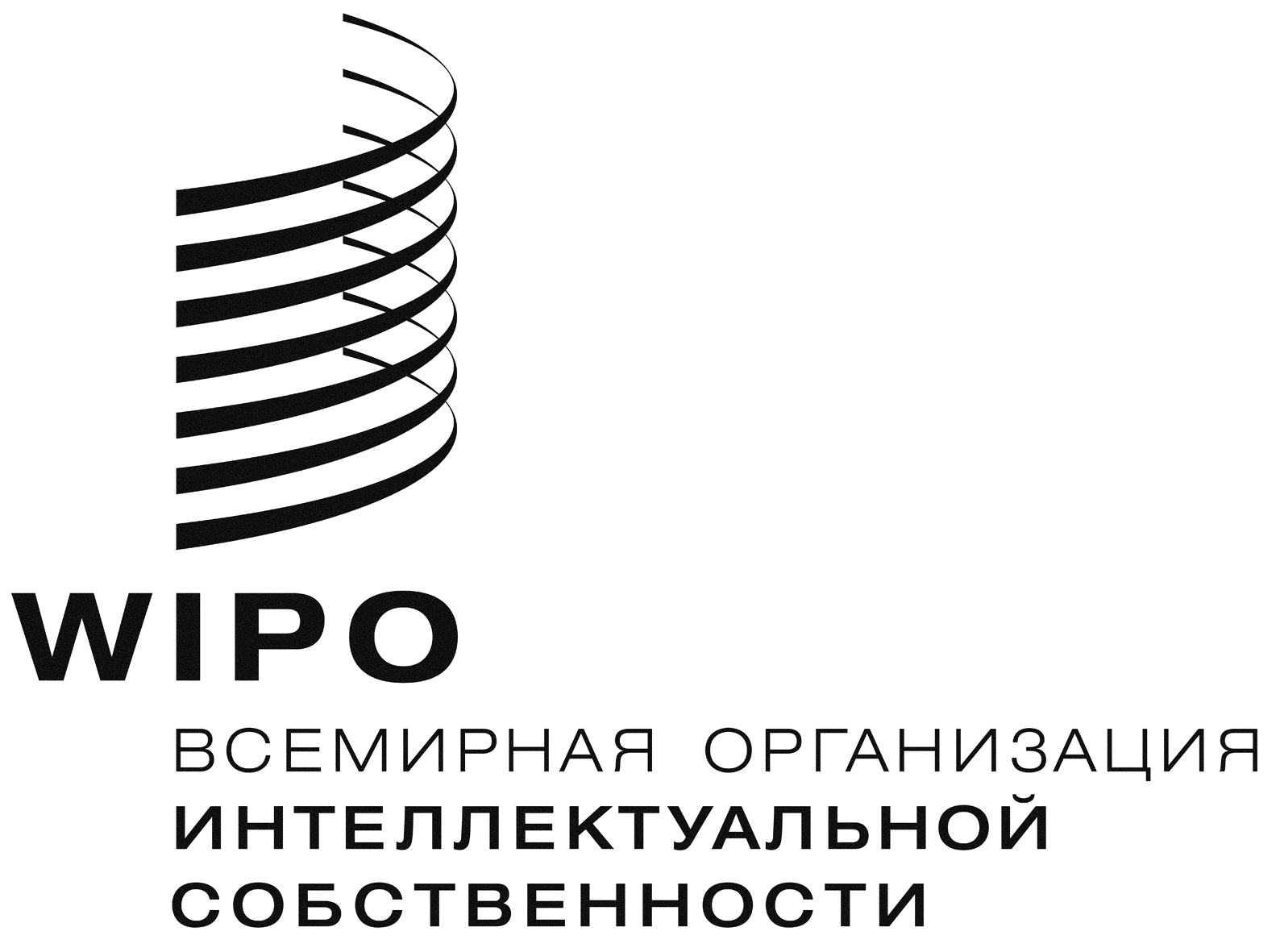 RCWS/5/13    CWS/5/13    CWS/5/13    оригинал: английскийоригинал: английскийоригинал: английскийДАТА: 7 апреля 2017 г.ДАТА: 7 апреля 2017 г.ДАТА: 7 апреля 2017 г.